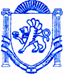 	                  РЕСПУБЛІКА КРИМ	                         РЕСПУБЛИКА КРЫМ	 КЪЫРЫМ ДЖУМХУРИЕТИ             БАХЧИСАРАЙСЬКИЙ РАЙОН	                          БАХЧИСАРАЙСКИЙ РАЙОН	 БАГЪЧАСАРАЙ БОЛЮГИ                          АДМІНІСТРАЦІЯ	                                                        АДМИНИСТРАЦИЯ                                               УГЛОВОЕ КОЙ УГЛІВСЬКОГО  СІЛЬСЬКОГО  ПОСЕЛЕННЯ	       УГЛОВСКОГО СЕЛЬСКОГО ПОСЕЛЕНИЯ         КЪАСАБАСЫНЫНЪ ИДАРЕСИПОСТАНОВЛЕНИЕ«24» октября 2018г.				№ 207Об утверждении порядка определения объема иусловий предоставления субсидийиз бюджета Угловского сельского поселения социально- ориентированным некоммерческим организациямВ соответствии с пунктом 2 статьи 78.1 Бюджетного кодекса Российской Федерации, Федеральными законами Российской Федерации от 12.01.1996 № 7- ФЗ «О некоммерческих организациях», Федеральным законом от 06.102003 г. № 131-ФЗ «Об общих принципах организации местного самоуправления в Российской Федерации», руководствуясь Уставом муниципального образования Угловское сельское поселение Бахчисарайского района Республики КрымПОСТАНОВЛЯЮ:Утвердить порядок определения объема и условий предоставления субсидий из бюджета Угловского сельского поселения социально ориентированным- некоммерческим организациям согласно приложению.2. Настоящее Потановление подлежит обнародованию (опубликованию) на информационном стенде администрации Угловского сельского поселения, на сайте http://bahch.rk.gov.ru/ и дополнительно на официальном сайте администрации Угловского сельского поселения и вступает в силу с момента его обнародования.Председатель Угловского сельского совета –глава администрации Угловского сельского поселения                                                                    Н.Н. СосницкаяИсп. Бутова Н.В.Приложениек решению –ой сессииУгловского сельского совета 1-го созыва№ 207 от 24.10.2018г.Порядок определения объема и условий предоставления субсидий из бюджета Угловского сельского поселения социально ориентированным- некоммерческим организациям1. Общие положения1.1. Настоящий Порядок устанавливает порядок определения объема и условия предоставления субсидий социально ориентированным некоммерческим организациям, осуществляющим деятельность на территории муниципального образования Угловское сельское поселение (далее – социально ориентированные некоммерческие организации), а также порядок возврата субсидий в случае нарушения условий, установленных при их предоставлении.1.2. Субсидии социально ориентированным некоммерческим организациям предоставляются на конкурсной основе (далее – конкурс) администрацией Угловского сельского поселения.Конкурс проводится для социально ориентированных некоммерческих организаций, осуществляющих деятельность на территории муниципального образования Угловское сельское поселение положением о проведении конкурсного отбора, утверждаемым постановлением администрации Угловского сельского поселения.Победители конкурсов определяются конкурсной комиссией, формируемой и действующей в порядке, предусмотренном положением о проведении конкурсного отбора.1.4. Основным принципом организации и проведения конкурса среди социально ориентированных некоммерческих организаций и их социальных программ (проектов) является создание равных условий для всех социально ориентированных некоммерческих организаций.В целях настоящего Порядка под социальной программой (проектом) социально ориентированной некоммерческой организации понимается комплекс взаимосвязанных мероприятий, направленных на решение конкретных задач, соответствующих учредительным документам социально ориентированной некоммерческой организации и видам деятельности, предусмотренным статьей 31.1 Федерального закона от 12.01.1996 № 7-ФЗ «О некоммерческих- организациях» (далее — программа (проект).Субсидии социально ориентированным некоммерческим организациям предоставляются в пределах бюджетных ассигнований и лимитов бюджетных обязательств, в том числе межбюджетных трансферов, в размере, определенном сводной бюджетной росписью бюджета Угловского сельского поселения.Субсидии предоставляются социально ориентированным некоммерческим организациям при условии осуществления ими в соответствии с учредительными документами одного или нескольких следующих видов деятельности:социальная поддержка и защита граждан;подготовка населения к преодолению последствий стихийных бедствий, экологических, техногенных или иных катастроф, к предотвращению несчастных случаев;оказание помощи пострадавшим в результате стихийных бедствий, экологических, техногенных или иных катастроф, социальных, национальных, религиозных конфликтов, беженцам и вынужденным переселенцам;охрана окружающей среды и защита животных;охрана и в соответствии с установленными требованиями содержание объектов (в том числе зданий, сооружений) и территорий, имеющих историческое, культовое, культурное или природоохранное значение, и мест захоронений;оказание юридической помощи на безвозмездной или на льготной основе гражданам и некоммерческим организациям и правовое просвещение населения, деятельность по защите прав и свобод человека и гражданина;профилактика социально опасных форм поведения граждан;благотворительная деятельность, а также деятельность в области содействия благотворительности и добровольчества;деятельность в области образования, просвещения, науки, культуры, искусства, здравоохранения, профилактики и охраны здоровья граждан, пропаганды здорового образа жизни, улучшения морально-психологического состояния граждан, физической культуры и спорта и содействие указанной деятельности, а также содействие духовному развитию личности;формирование в обществе нетерпимости к коррупционному поведению;развитие межнационального сотрудничества, сохранение и защита самобытности, культуры.Программы (проекты) социально ориентированных некоммерческих организаций должны быть утверждены руководителем социально ориентированной- некоммерческой организацией в соответствии с учредительными документами социальной некоммерческой организации и направлены на решение конкретных задач по одному или нескольким из направлений, перечисленным в подпунктах 1-11 пункта 1.6 настоящего Порядка, и определенных распоряжением администрации Угловского сельского поселения о проведении конкурса среди социально ориентированных некоммерческих организаций (далее – распоряжение).Организацию работы по предоставлению субсидий социально ориентированным некоммерческим организациям, обеспечению деятельности конкурсной комиссии осуществляет администрация Угловского сельского поселения (далее – организатор).Организатор выполняет следующие функции:1) разрабатывает проекты распоряжений о проведении конкурса среди социально ориентированных некоммерческих организаций;организует проведение конкурсов среди социально ориентированных некоммерческих организаций;разрабатывает проекты соглашений о перечислении субсидий по итогам конкурса и организует процесс их заключения;выполняет иные функции, определенные распоряжением о проведении конкурса среди социально ориентированных некоммерческих организаций.Распоряжение должно содержать:сведения о сроке проведения конкурса;направление (направления) деятельности социально ориентированных некоммерческих организаций в соответствии с п. 1.6. настоящего Порядка, по которому предполагается организовать и провести конкурс;сведения об организаторе конкурса и перечень мероприятий, которые должен выполнить организатор;размер предоставляемой субсидии, определяемый в соответствии с п. 1.5. настоящего Порядка;иные необходимые сведения.Порядок предоставления субсидий2.1. Перечисление субсидий социально ориентированным некоммерческим организациям осуществляется на основании договора о перечислении субсидии, заключаемого администрацией Угловского сельского поселения Бахчисарайского района Республики Крым и социально ориентированной -некоммерческой организацией, являющейся победителем конкурса (далее — соглашение).Договором предусматриваются целевое назначение субсидий, сроки и условия их предоставления, размер субсидий; порядок, сроки и форма представления получателями субсидий отчета о выполнении соглашения,Порядок перечисления субсидий; ответственность за несоблюдение получателями субсидий условий соглашений, право администрации Угловского сельского поселения Бахчисарайского района Республики Крым и на проведение проверок соблюдения получателями субсидий условий, установленных настоящим Порядком и заключенными договорами, порядок возврата субсидий в случае установления факта их нецелевого использования, а также другие необходимые сведения.Договор с победителями конкурса заключается в течение 10 дней со дня подписания протокола по итогам конкурса.Условия предоставления субсидии:наличие утвержденной руководителем социально ориентированной некоммерческой организации программы (проекта) социально ориентированной некоммерческой организации, направленной на осуществление одного или нескольких мероприятий, указанных в пункте 1.6. настоящего Порядка и определенных распоряжением;прохождение социально ориентированной некоммерческой организацией конкурсного отбора и признание ее победителем в установленном порядке.Перечисление субсидии осуществляется в установленные договором сроки, на расчетные счета получателей субсидий, на основании заявок на расход.Предоставленные субсидии могут быть использованы получателем субсидии только на цели, указанные в программе (проекте) социально ориентированной некоммерческой организации.Получатели субсидии ежеквартально, не позднее 10-го числа месяца, следующего за отчетным периодом, представляют отчет о расходовании средств, источником финансового обеспечения которых являются субсидии.В случае установления администрацией Угловского сельского поселения Бахчисарайского района Республики Крым в течение срока действия договора факта нецелевого использования полученных средств, получателю субсидии в течение 5 дней с момента установления такого факта администрацией Угловского сельского поселения Бахчисарайского района Республики Крым направляется требование о возврате полученной субсидии в бюджет Угловского сельского поселения, содержащее информацию о банковских реквизитах для возврата суммы субсидии и установленных фактах нарушения.Требование о возврате суммы субсидии в бюджет Угловского сельского поселения должно быть исполнено получателем субсидии в добровольном порядке в течение 10 (десяти) рабочих дней с даты получения данного требования.2.9. В случае отказа получателя субсидии от возврата субсидии она подлежит взысканию в судебном порядке в соответствии с законодательством Российской Федерации.2.10. Контроль за предоставлением и целевым использованием субсидии социально ориентированной некоммерческой организацией осуществляется главным распорядителем бюджетных средств и органом внешнего финансового контроля Угловского сельского поселения Бахчисарайского района Республики Крым.